YEAR 10SOCIAL SCIENCEHOME LEARNING KITWEEK 1STRAND 2-TIME, CONTINUITY AND CHANGELESSON: 20Strand: TIME, CONTINUITY AND CHANGESub-Strand:  From Cession to Independence (History of Fiji)Learning Outcome: Identify the reasons why Fiji was ceded to Great BritainWhat led to Cession in 1874?The first offerit was made in 1875 by Cakobau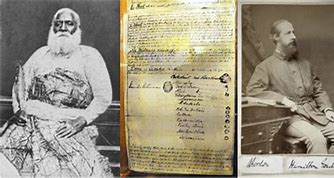 Reasons for the first offerBecause of Cakobau’s inability to pay American debt of $45000.Because of Cakobau’s fear about Ma’afu’s growing power.Note In the first offer Cakobau laid two conditions:He be allowed to keep the title as “Tui Viti”.British Government to pay the American debt of $45000.W. J. Smythe’sWas send to Fiji by the British government.Why was he sent to Fiji?To investigate whether Fiji should be ceded to Great Britain or not.Note The first offer of cession was rejectedWhy was the first offer of cession rejected?Because of Smythe’s negative or unfavorable report.What was included in the report?Cakobau has no claim to be the king of FijiFijians (now known as i-taukei) were hard to controlFiji has no better port as there was rugged reefsCotton price was fallingSecond offer of CessionWas made and rejected.Third offer of CessionThird offer was made due to certain reasons.What are the reasons?Labor traffic  (black birding) and ill – treatment of laborers had increasedBad situation of the government. The political situation in Fiji was getting worse as a civil war was likely to break out at any time.Why the political situation in Fiji was getting worse?ReasonsThe white settlers did not support the Cakobau government.The government was badly in debt and the price of cotton had fallen.There was little trade and the rate of crime had increased.                                           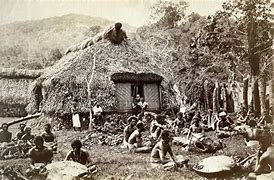 The government could not control the hill tribes and protect the Europeans.Activity1. When was Fiji ceded to Great Britain?2. Explain 2 reasons for the above3. Who was sent to investigate Fijis situation?4. How many offer of Cession was made with Great Britain?LESSON 21Strand: Time, Continuity and ChangeSub-strand: Further offer of CessionLearning Outcome: Identify reasons why the offer was not accepted. What is black birding?Trading in indigenous population for labor.Who was the Prime Minister of Great Britain?William GladstoneWilliam GladstoneAt that time, he (Prime Minister) was not in favor of expanding the British Empire.He set two officers in Fiji.Who were these two officers?Commodore Goodenough -  Senior Naval Officer in the South PacificE. L. Lavard – New British Consul in FijiWhy these two officers were send to Fiji?To investigate the situation in Fiji.NoteAfter investigating these two officers filed a reportIn their report, they advised the British government to accept the offer.They said as British Crown colony, Fiji would prosperAustralia also supported FijiActivity1. Define black birding.2. Name the two officers sent to investigate Fijis situationLESSON:22STRAND: Time, Continuity and ChangeSub-Strand: Deed of CessionLearning Outcome: Appreciate the events that led to CessionFiji as a British ColonyFiji was ceded to Great Britain  on 10th October, 1874The Deed of cession was signed at Navosa, Levuka.Sir Hercules Robinson accepts the offer of cession on behalf of the British government.The offer was unconditional (without limits and conditions).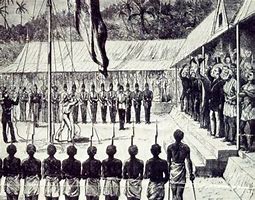 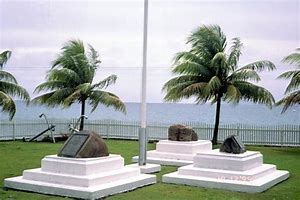 Cakobau’s Benefit After CessionHis power was recognized as the “Vunivalu”He was granted a pension of 1500 pound per yearHe was given a yachtMa’afus Benefit After Cession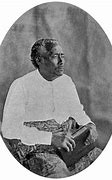 His position was recognized as Roko TuI LauHe continued to control all affairs of his work in the Lau group NoteCakobau died in 1883                                  Ma’afu died in 1881Activity1. When was Fiji ceded to Great Britain and where?                                          2. What benefits did Cakobau and Ma’afu receive?LESSON 23Strand: Time Continuity and ChangeSub Strand: The Temporary GovernmentLearning Outcome: Identify the role played by the Temporary government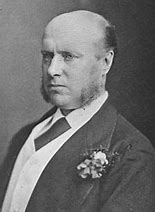 was set up by Sir Hercules Robinson.established after Deed of CessionSir Hercules Robinson was the governor of New South Wales who was sent to Fiji to set up a Provincial (temporary) government.Structure of the Temporary GovernmentPositions held in the Temporary GovernmentWhole Colony – FijiThe whole colony Fiji was divided into four regions.Each region was under the control of the Magistrate.The four regions were then divided into twelve provinces in each of which the existing rulers were appointed as the provincial chiefs (Roko).Under the Roko were 80 district chiefs (Buli).                                                                         SET UPWhy Fiji was divided into four Regions?British divided Fiji up into four regions so that i-taukei could not unite against themselves.British had a policy of Divide and rule.Laws made in the Temporary GovernmentLaws were made in the temporary government to maintain order until a permanent government was formed.RulesAll taxes levied by the former Cakobau Government were stopped and new government tax was levied.All land sales were stopped until previous sales could be investigated.The Queensland Act was introduced to stop ill-treatment of labourers.Why were the laws made?To maintain order for almost a year until a new Governor, Sir Arthur Gordon arrived.Activities1. Name the four positions in the temporary government.2. List two laws made in the temporary government 3. Identify who looked after the following :(i) Governor     (ii)Colonial Secretary     (iii)Secretary of Native Affairs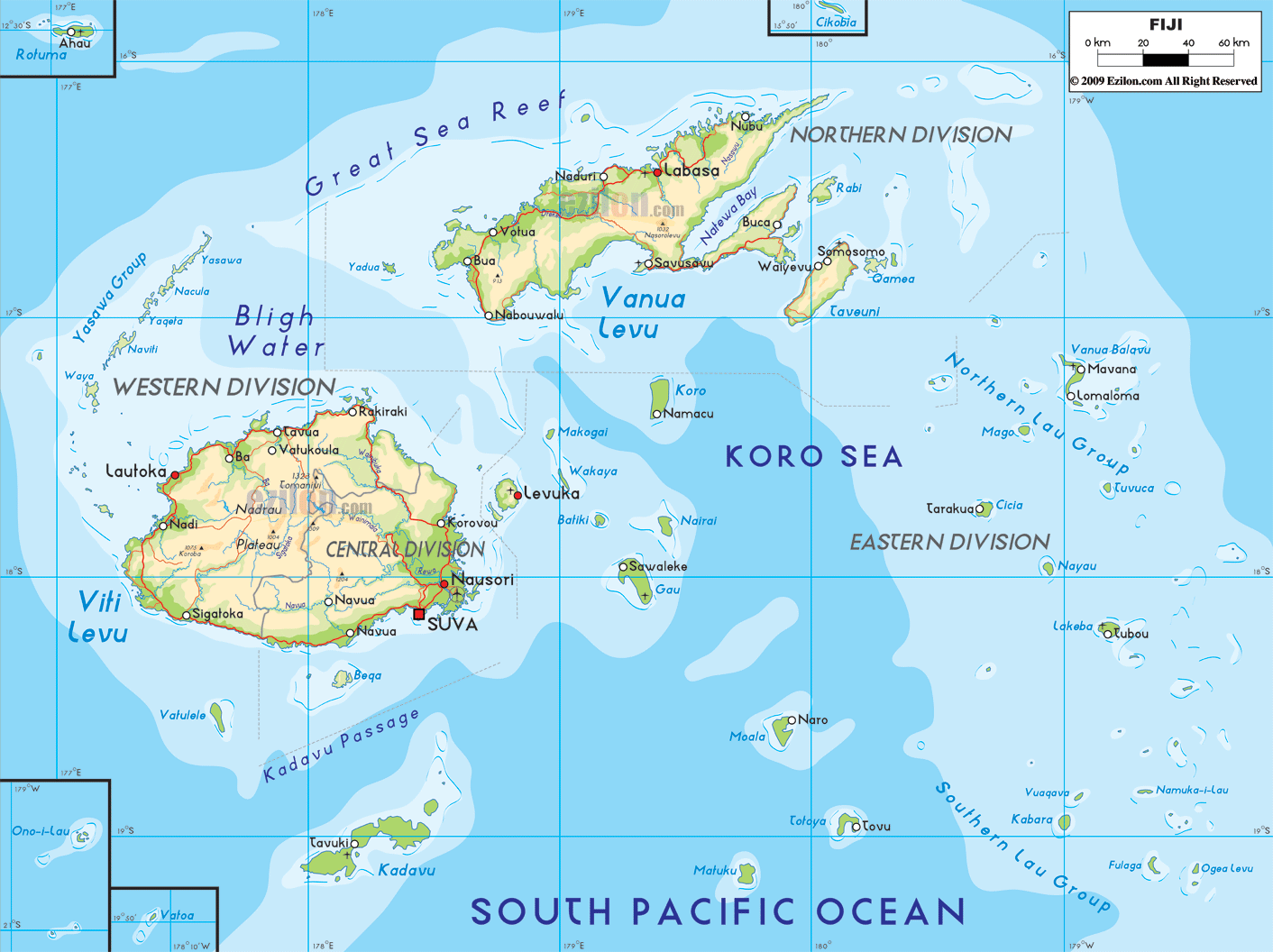 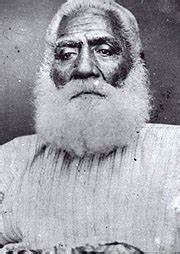 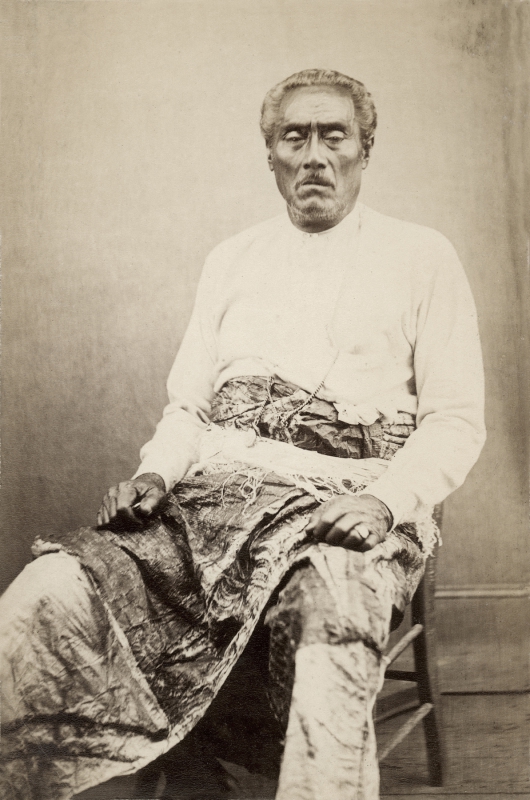 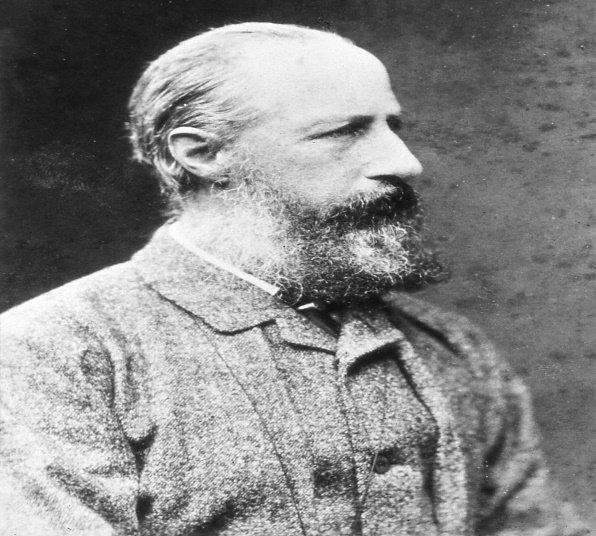 NAME LEVELS/IDPositionNameGovernorSir Hercules RobinsonDeputy GovernorE.L. LayardColonial SecretaryJ.B. ThurstonSecretary for Native AffairsR.S. Swanston